KATA PENGANTAR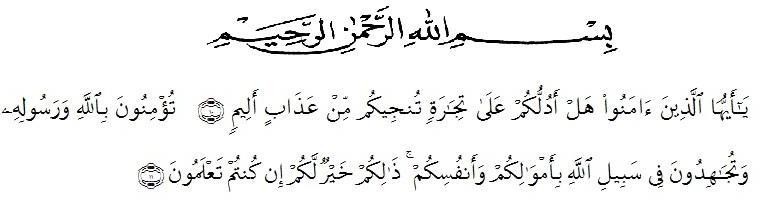 Artinya :Wahai orang-orang yang beriman! Maukah kamu Aku tunjukan suatu perdagangan yang dapat menyelamatkan kamu dari azab yang pedih.(Yaitu) kamuberimankepadaAllahdanRasul-NyadanberjihaddijalanAllahdenganharta dan jiwamu. Itulah yang lebih baik bagi kamu jika kamu mengetahui. (Al- Qur’an Surah As-Saff Ayat 10-11).Segalapujisyukur penulisucapkankepadaTuhanYangMaha Esaatasrahmatdan karunia-Nya sehingga penulis dapat melaksanakan penelitian dan menyelesaikan penulisanskripsiinidenganjudul“FORMULASISEDIAANSABUNCAIRANTIBAKTERI SARI AIR DAUN TEMBELEKAN (Lantana camara L.) DAN UJI AKTIVITAS ANTIBAKTERI TERHADAP BAKTERI Staphylococcus aureus DAN SPESIMEN AIR CUCI TANGAN SUKARELAWAN”, sebagaisyarat memperoleh gelar Sarjana Farmasi pada Fakultas Farmasi Universitas Muslim Nusantara Al- Washliyah Medan.Pada kesempatan ini penulis mengucapkan terimakasih yang sebesar- besarnya kepada ibunda Rahayu Eka Putri S.P, ibunda Nining Dwi Kustya S.H, serta kakak Azura Cynthia S.H. sehingga penulis dapat menyelesaikan penulisan skripsi ini. Penulis menyampaikan terima kasih yang sebesar-besarnya kepada Ibu Melati Yulia Kusumastuti, S.Farm., M.Sc. selaku pembimbing I dan Ibu Dr. apt. Cut Fatimah, M.Si. selaku pembimbing II dan Ibu apt. Minda Sari Lubis, S.Farm., M.Si. selaku penguji yang telah memberi banyak masukan, saran dan bimbingan selama penelitian sehingga selesainya skripsi ini. Penulis juga mengucapkan terimakasih yang sebesar-besarnya kepada :BapakDr.KRT.HardiMulyonoK.SurbaktiselakuRektorUMNAl-Washliyah Medan.		Ibu apt. Minda Sari Lubis, S.Farm., M.Si. selaku Plt. Dekan Farmasi UMN Al- WashliyahMedan.Ibu apt. Debi Meilani, S.Si., M.Si. selaku wakil dekan I Ibu Melati Yulia Kusumastuti, S.Farm., M.Sc. selaku wakil dekanII.Ibu Dr. apt. Gabena Indrayani, S.Si., M.Si. selaku Kepala Program Studi Farmasi UMN Al-WashliyahMedan.Ibuapt.RafitaYuliarti,S.Si.,M.Kes.selakukepalaLaboratoriumFarmasiTerpadu UMNAl-Washliyah.Bapak dan Ibu staf pengajar Farmasi UMN Al-Washliyah Medan yang telah mendidik dan membina penulis hingga dapat menyelesaikanpendidikan.DimasAditiyaPratama yangselalumemberikandukungandandoakepadapenulis.Semua rekan-rekan mahasiswa/mahasiswi Program Studi Farmasi stambuk 2016, khususnya kepada Fitria, Rani Zulfianti, Novi Nanda Lestari, Sutra Anggraini, Wirda Elfiani Harahap, Eli Pramita Sari dan Dedek Sepriani Pasaribu yang telah memberikan dorongan dan motivasi kepadapenulis.Penulismenyadaribahwaskripsiinimasihbanyakkekurangan,olehkarena itu dengan segala kerendahan hati, penulis menerima kritik dan saran yang membangundemikesempurnaanskripsiini.Akhirnya, penulis ucapkan terima kasih kepada semua pihak yang telahmembantuyangtidakdisebutkansatupersatudalampenulisanskripsiini.Semoga skripsi ini bermanfaat bagi ilmu pengetahuan pada umumnya dan bidang farmasi khususnya.Medan, Juli 2020 Penulis                                                                                                              Hirzi Ayu Sephia               									  NPM. 162114068